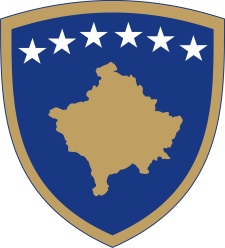 Republika e KosovësRepublika Kosova - Republic of KosovoQeveria - Vlada - Government                                  Br. 01/128              Datum: 18. 01.2017Na osnovu  člana  92 stav 4. i člana  93 stav  (4) Ustava Republike Kosovo,  člana 4 Pravilnika br. 02/2011 o oblastima administrativnih odgovornosti Kancelarije Premijera i ministarstava, izmenjenog i dopunjenog  Pravilnikom br. 07/2011, i člana  19 Pravilnika o radu  Vlade Republike Kosova  br. 09/2011, Vlada Republike Kosova je, na sednici održanoj 18. januara   2017 godine, donela:O D L U K UUsvajaju    se  izvodi  zapisnika i transkripti    sa 120 i 121   sednice Vlade Republike Kosova.Odluka stupa na snagu danom potpisivanja. Isa MUSTAFA      								___________________                                                                                                           Premijer Republike Kosovo  Dostavlja se:Zamenicima premijerasvim ministarstvima  (ministrima )Generalnom sekretaru KPR-a  Arhivi Vlade         Republika e KosovësRepublika Kosova - Republic of KosovoQeveria - Vlada - Government                                  Br. 02/128              Datum: 18. 01.2017Na osnovu  člana  92 stav 4. i člana 93 stav (4) Ustava Republike Kosova, člana 6 stava 1. Zakona br.03/L-149 o Civilnoj Službi Republike Kosova, člana 4 Pravilnika br. 02/2011 o oblastima administrativnih odgovornosti Kancelarije premijera i ministarstava, izmenjen i dopunjen  Pravilnikom br. 07/2011, i člana 19 Pravilnika o radu Vlade Republike Kosova br. 09/2011, Vlada Republike Kosova,  na sednici održanoj 18. januara    2017 godine, donela:O D L U K UUsvaja se  Nacrt zakona o ratifikaciji Sporazuma saradnje između Vlade Republike Kosova, predstavljene  od Ministarstva za ekonomski razvoj i Saveta ministara Republike Albanije, predstavljenog  od Ministarstva energetike i industrije o  razmeni i/ili podeli  regulatorne rezerve između Operatera prenosnog  sistema OPS AD i Operatera sistema, prenosa i tržišta - KOSTT A.D.Zadužuje se Generalni sekretar Kancelarije premijera da Nacrt zakona   iz tačke 1. ove odluke prosledi Skupštini Republike Kosova na razmatranje i usvajanje.Odluka stupa na snagu danom potpisivanja. Isa MUSTAFA      								___________________                                                                                                           Premijer Republike Kosovo  Dostavlja se:Zamenicima premijerasvim ministarstvima  (ministrima )Generalnom sekretaru KPR-a  Arhivi Vlade   Republika e KosovësRepublika Kosova - Republic of KosovoQeveria - Vlada - Government                                  Br. 03/128              Datum: 18. 01.2017Na osnovu  člana  92 stav 4. i člana 93 stav (4) Ustava Republike Kosova, člana 4 Pravilnika br. 02/2011 o oblastima administrativnih odgovornosti Kancelarije premijera i ministarstava, izmenjen i dopunjen  Pravilnikom br. 07/2011, i člana 19 Pravilnika o radu Vlade Republike Kosova br. 09/2011, Vlada Republike Kosova,  na sednici održanoj 18. januara    2017 godine, donela:ODLUKUUsvaja se  Nacionalna  strategija za imovinska prava , koja utvrdjuje sektorskie politike i to:Obezbedjivanje   imovinskih prava kroz jačanje pravne infrastrukture; Obezbedjivanje  imovinskih prava rešavanjem  neformalnosti  u  sektoru nekretnina;Obezbeđivanje i  ostvarivanje  imovinskih prava  raseljenih lica i nevečinskih  zajednica; Obezbedjivanje i  ostvarivanje imovinskih prava žena;Promovisanje produktivnog  korišćenja nepokretnosti za podtsicanje  ekonomskog rasta.Nacionalnu  strategiju  za imovinska prava  sprovode resorna ministarstava i nezavisne institucije , kao što je utvrdjeno  u Akcionom planu, koji je deo mehanizma sprovođenja i praćenja Strategije.U cilju efikasnog sprovođenja medjusektorskih mera i akcija proizašlih  iz ove strategije, osnuje se  Upravni komitet   za sprovođenje Nacionalne strategije za imovinskih prava (u daljem tekstu: "Upravni komitet") u cilju  koordinacije  sprovodjenja  Strategije.Upravni komitet  se sastoji od predstavnika sledećih institucija:Prvi zamenik premijera ;Ministar pravde;Ministar sredine i prostornog planiranja;Ministar poljoprivrede, šumarstva i ruralnog razvoja;Ministar  administracije lokalne samouprave;Ministar finansija;Ministar  za evropske integracije;Predsedavajući Sudskog saveta Kosova;Katastarska agencija Kosova;Kosovska agencija za uporedjivanje i verifikciju imovine;Kosovska agencija za privatizaciju;Agencija za ravnopravnost polova;Predstavnici medjunarodnih partnera  koji pružaju tehničku pomoć tokom               procesa implementacije.Upravni komitet , po potrebi, može se sastati   ad hoc i u  manjem  formatu  u odnosu na  pun sastav,  u zavisnosti od tema koja  se razmatraju.Predsedavajući i i članovi  Upravnog komiteta  mogu preneti  njihove  dužnosti i odgovornosti svojim  podređenima  u zavisnosti od tema  koja se tretiraju.Upravni komitet   održava najmanje dva sastanka godišnje i ima sledeće zadatke:Pruža institucijama koje učestvuju u sprovodjenju  Strategije uputstva  o prioritetima   za      implementaciju;Preispita, prioritetizira  i vrednuje  predloge za godišnji  budžet za  sprovođenje   Strategije;Razmatra institucionalna i druga  pitanja, uključujući identifikaciju problema tokom                implementacije;         7.4.       Razmatra izveštaje  procenu o napretku u  sprovođenju Strategije.   7.5.       Predlaže Vladi  dopunu  ili izmenu strategije , sektorskih politika i zakonodavstva.Sekretarijat Upravnog  komiteta  održava  Kancelarija za strateško planiranje pri  Kancelariji  premijera i podržava ga  Odeljenje Ministarstva pravde  za evropske integracije i koordinaciju  politika.Sekretarijat  Upravnog komiteta ima sledeće zadatke:Izradjuje  i predlaže pravila procedure  za odredjivanje  Agende  i održavanje  sastanaka Upravnog komiteta;Pruža tehničku podršku u organizovanju sastanaka Upravnog komiteta Priprema 6 –mesečne izveštaje o  proceni napretka u postizanju   rezultata postavljenih u Akcionom planu Strategije;Priprema godišnje izveštaje o proceni  napretka  u ostvarivanju ciljeva Strategije;Priprems  Srednjoročni izveštaj o napretku, nakon završetka druge godine implementacije Akcionog plana i pruža opcije  Upravnom  komitetu  o  narednim koracima za efikasno sprovođenje Strategije.Odluka stupa na snagu danom potpisivanja.Isa MUSTAFA      								___________________                                                                                                           Premijer Republike Kosovo  Dostavlja se:•	Zamenicima premijera•	svim ministarstvima  (ministrima )•	Generalnom sekretaru KPR-a  •	Arhivi Vlade  Republika e KosovësRepublika Kosova - Republic of KosovoQeveria - Vlada - Government                                  Br. 04/128              Datum: 18. 01.2017Na osnovu  člana 92. stav 4 i člana 93. stav 4 Ustava Republike Kosovo, člana  4, 10, 44 i 45 Zakona br. 03/L-139 o eksproprijaciji nepokretne imovine, sa izvršenim  izmenama i dopunama Zakonom br. 03/L-205,  člana 4. Pravilnika  br. 02/2011 o oblastima administrativne odgovornosti Kancelarije premijera i ministarstava, izmenjen i dopunjen Pravilnikom  br. 07/2011, i člana 19. Pravilnika Vlade Republike Kosovo br. 09/2011, na zahtev Ministratva sredine i prostornog planiranja , pod br.protokola  3300/2 i 3300/3 , Vlada Republike Kosovo na sednici održanoj 18. januara 2017. godine, donela :PRELIMINARNU   O D L U K UUsvaja se eksproprijacija  i obavezujuće stvaranje  servituta,  u  javnom interesu,  pivatnih i društvenih  imovina za    realizaciju  treće faze projekta za izgradnju "nove fabrike vode u selu Orlovic". Katastarske  zone  Orlović i  Priština, opština  Priština i  i katastarske zone Obilić, Mazgit i Lazarevo, opština Obilic, prema tabelama  prepisanih   iz  odgovarajućih  katastarskih  evidencija za titulare  nepokretnih  imovina, njihovom položaju  u okviru projekta javnog interesa kao i njihovih površina, koje tabele čine  sastavni deo ove odluke.Odeljenje za eksproprijaciju/MSPP, je dužno da u roku od 5 (pet) radnih dana nakon donošenja ove preliminarne odluke obavesti vlasnike i pretendente zemljišta koje će biti eskproprisano i u roku od od 10 (deset) radnih dana nakon donošenja, istu objavi u Službenom listu Republike Kosovo i jednom od dnevnih listova sa velikim tiražom na Kosovu.Subjekat potražilac  i svako lice koje je vlasnik ili nosilac interesa nad imovinom pogođenom ovom odlukom, ima pravo da uloži žalbu protiv ove odluke ili bilo kog  njenog dela  u roku od trideset (30) kalendarskih dana pri nadležnom sudu.Odeljenje za eksproprijaciju (MSPP), Ministarstvo finansija, Ministarstvo infrastrukture  i centralno javno preduzeća „Kompanija regionalnog vodovoda“(KRV) Priština –A.D  se obavezuju na sprovođenje ove Odluke.Odluka stupa na snagu danom  objavljivanja u Službenom listu Republike Kosovo i jednom dnevnom listu velikog tiraža na Kosovu.Isa MUSTAFA      								___________________                                                                                                           Premijer Republike Kosovo  Dostavlja se:•	Zamenicima premijera•	svim ministarstvima  (ministrima )•	Generalnom sekretaru KPR-a  •	Arhivi Vlade   Republika e KosovësRepublika Kosova - Republic of KosovoQeveria - Vlada - Government                                  Br. 05/128              Datum: 18. 01.2017Na osnovu  člana 92. stav 4 i člana 93. stav 4 Ustava Republike Kosovo, člana  4, 10, 44 i 45 Zakona br. 03/L-139 o eksproprijaciji nepokretne imovine, sa izvršenim  izmenama i dopunama Zakonom br. 03/L-205,  člana 4. Pravilnika  br. 02/2011 o oblastima administrativne odgovornosti Kancelarije premijera i ministarstava, izmenjen i dopunjen Pravilnikom  br. 07/2011, i člana 19. Pravilnika Vlade Republike Kosovo br. 09/2011, na zahtev Ministratva sredine i prostornog planiranja , pod br.protokola 3935 i 3935/2, Vlada Republike Kosovo na sednici održanoj 18. januara 2017. godine, donela:PRELIMINARNU ODLUKUUsvaja se eksproprijacija,  u  javnom interesu,  nekretnina vlasnika    i nosilaca interesa                                        i zgrada bivšeg DP "Grmija '' Priština, kaatstraska zona Priština, opština Priština  za potrebe  smeštaja institucija Vlade Republike Kosovo prema tabeli  prepisane   iz  odgovarajućih  katastarskih  evidencija za titulare  nepokretnih  imovina, njihovom položaju  u okviru projekta javnog interesa kao i njihovih površina, koja tabela čini  sastavni deo ove odluke.Odeljenje za eksproprijaciju/MSPP, je dužno da u roku od 5 (pet) radnih dana nakon donošenja ove preliminarne odluke obavesti vlasnike i pretendente zemljišta koje će biti eskproprisano i u roku od od 10 (deset) radnih dana nakon donošenja, istu objavi u Službenom listu Republike Kosovo i jednom od dnevnih listova sa velikim tiražom na Kosovu.Subjekat potražilac  i svako lice koje je vlasnik ili nosilac interesa nad imovinom pogođenom ovom odlukom, ima pravo da uloži žalbu protiv ove odluke ili bilo kog njenog    dela  u roku od trideset (30) kalendarskih dana pri nadležnom sudu.Odeljenje za eksproprijaciju (MSPP), Ministarstvo finansija i  Ministarstvo javne uprave     se obavezuju na sprovođenje ove Odluke.Odluka stupa na snagu danom  objavljivanja u Službenom listu Republike Kosovo i jednom dnevnom listu velikog tiraža na Kosovu.Isa MUSTAFA      								___________________                                                                                                           Premijer Republike Kosovo  Dostavlja se:•	Zamenicima premijera•	svim ministarstvima  (ministrima )•	Generalnom sekretaru KPR-a  •	Arhivi Vlade 